Honorarvereinbarung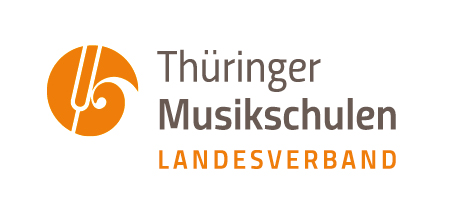 Für die Durchführung der Begabtenförderung 
Thüringen wird mitHerrn/Frau:	     	Straße:		     PLZ/Ort:	     E-Mail: 		     eine Honorarvereinbarung getroffen.Unterrichtet wurde der/die SchülerIn:        Musikschule:        Instrument:        	Unterrichtsort:        Unterrichtet wurde am 1.      	2.      	3.      Unterrichtsstunden:        								      €Eine Unterrichtsstunde entspricht einer Zeitstunde, 
	die mit 40 € pro Konsultation gefördert wird.Fahrtkosten:	PKW       km (einfache Strecke)					      €Die Kilometerpauschale beträgt 0,22 €. Bei mehreren Fahrten erfolgt eine 
Aufschlüsselung der km auf der Rückseite der Honorarvereinbarung.				Deutsche Bahn 								      €		Bei Fahrten mit der Deutschen Bahn ist der Originalbeleg beizufügen.Gesamtsumme		      €Das Honorar wird brutto ausgezahlt. Die Versteuerung obliegt dem Empfänger.Mit dieser Vereinbarung bin ich einverstanden.IBAN:		     		SWIFT/BIC:	     					         Ort, Datum  					     Unterschrift Dozent_______________________________		____________________________________________     Ort, Datum					     Unterschrift Geschäftsführerin LVdM Thüringen